Vznik a formování krajiny - zadání pokusuPískovecpokus tvorby pískovcepřiprav různé hrubosti písků a kamínkůrozmíchej průhledné dvousložkové lepidlov papírové krabičce vystlané polyetylenovým sáčkem vrstvi postupně různé hrubosti písků a kamínkůprůběžně je zalévej rozmíchaným lepidlempo zatvrdnutí lektor vzorek rozřízneve vodním prvku prozkoumej unášecí schopnost vodyvysvětli proces transportu a třídění sedimentůvysvětli vznik poloh různě hrubých pískovců, arkóz a slepencůPřírodní jev či složka krajiny, kterou studuješ: 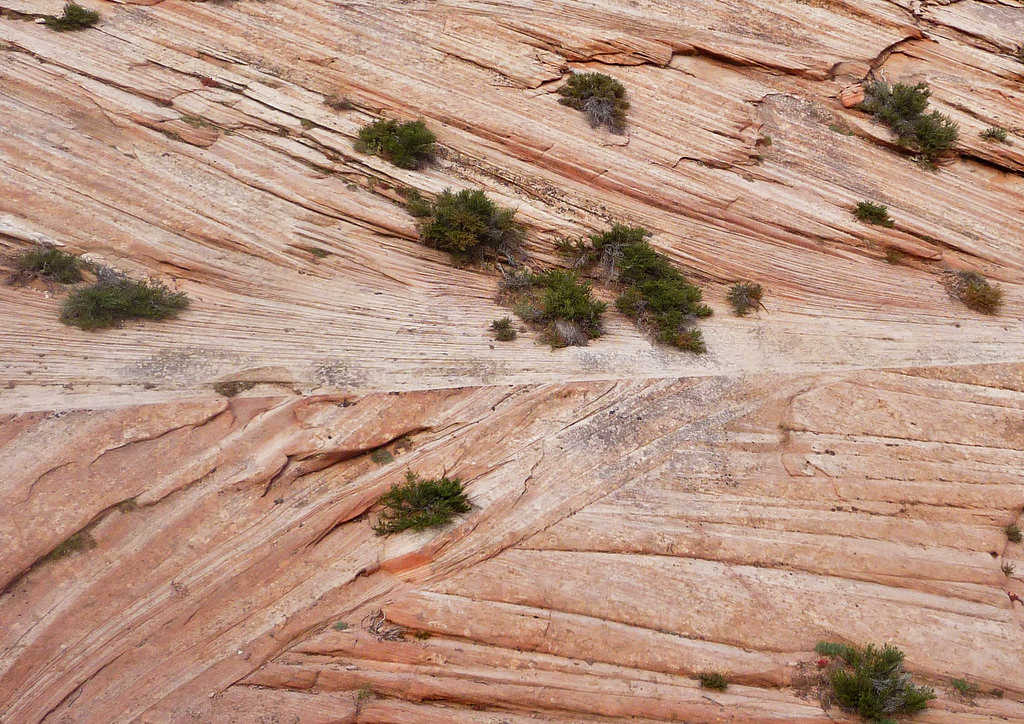 Zdroj obrázku, u kterého je povoleno opětovné nekomerční šíření:https://www.flickr.com/photos/zionnps/5930953092